МАТЕМАТИКА (11 класс)Заключительный этап (2020-2021)Вариант 1Существует ли такое число, что все три числа  являются целыми?(7  баллов)Ответ: не существует. Решение: Допустим, что существует такое , что все три числа являются целыми. Отметим, что первое число и третье число  отличаются  только знаком, поэтому достаточно, например,  рассмотреть  первое число и второе число. Итак, допустим, что существует такое , что первые два числа являются целыми, тогда Тогда из второго уравнения  получим  и затем подставим в первое       ). Но тогда Решите уравнение(7  баллов)Ответ: Решение: Введем функцию  . Функция является возрастающей, как сумма трех возрастающих функций. Следовательно, уравнение  равносильно уравнению . В нашем случае, имеем:Пусть , , целое число. Возможно ли представить   в виде произведения многочленов положительной степени с целыми коэффициентами? Ответ объясните.баллов)Ответ: невозможно. Решение: Допустим, что это возможно, то есть  можно представить в виде произведения многочленов положительной степени с целыми коэффициентами:где все коэффициенты целые числа, а . Так как  , то один из сомножителей по абсолютной величине равен 3, а другой 1. Пусть для определенности Заметим, что рациональные корни являются целыми числами и делителями числа 3. Поэтому легко проверить, что этот многочлен не имеет рациональных корней и  Сравнивая коэффициенты, имеемИз первых равенств следует, что все числа  делятся на 3. Тогда из последнего равенства следует, что  тоже делится на 3, но  следовательно, пришли к противоречию.Найдите все значения , при которых существуют положительные решения неравенствабаллов)Ответ :Решение:Введем обозначение   Тогда исходное неравенство перепишется в виде Но для  выполняется неравенство
причем равенство достигается  при  (это неравенство должно быть доказано в работе).Следовательно, в нашем случае получаем равенствоТогда    Решая это уравнение, получаем, тогда Известно, что площадь выпуклого четырехугольника равна 32, а сумма длин двух противоположных сторон и одной диагонали равна 16. Какие значения может принимать длина другой диагонали? (7  баллов)Ответ : единственное значениеРешение:Пусть 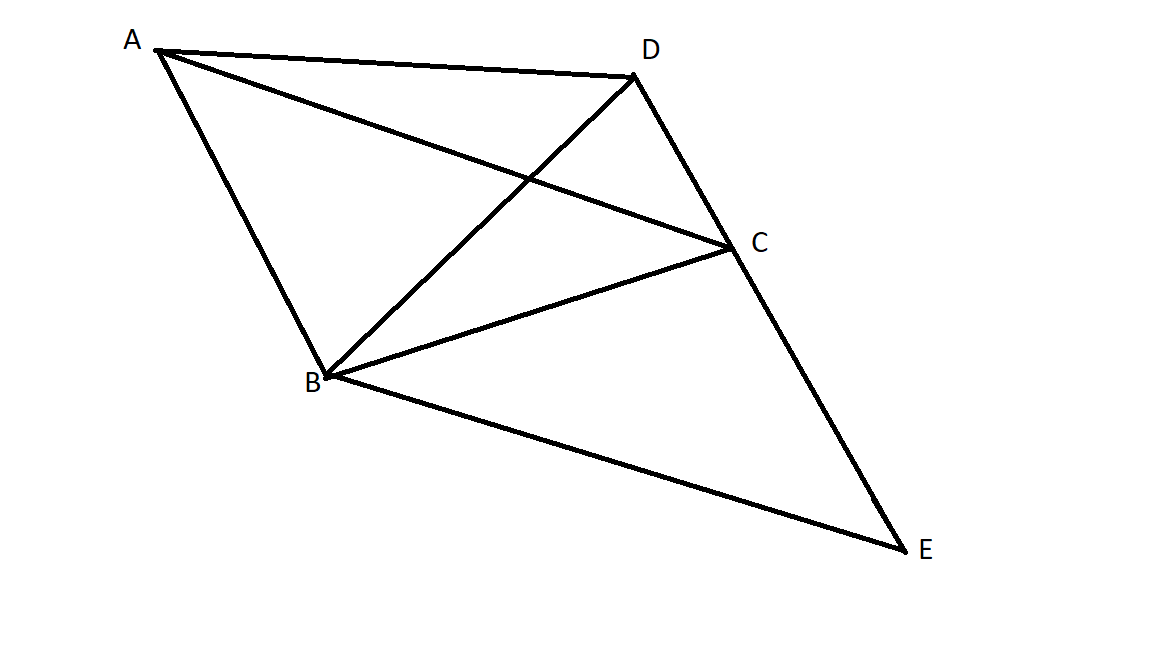 Так как, то          (1)С другой стороны,  и  тогда  (2)Из (1) и (2) следует,     Так как   то    	Длина диагонали  не зависит от соотношения  длин сторон  Действительно, отложим на прямой  отрезок  равный отрезку . Тогда  параллелограмм и , но  Так как и  , то   а следовательно,  ⎯ единственное значение.Критерии оценивания приведены в таблице:БаллыКритерии оценивания7Полное обоснованное решение.6Обоснованное решение с несущественными недочетами.5-6Решение содержит незначительные ошибки, пробелы в обоснованиях, но в целом верно и может стать полностью правильным после небольших исправлений или дополнений.4Задача в большей степени решена, чем не решена, например, верно рассмотрен один из двух (более сложный) существенных случаев. 2-3Задача не решена, но приведены формулы, чертежи, соображения или доказаны некоторые вспомогательные утверждения, имеющие отношение к решению задачи.1Задача не решена, но предпринята попытка решения, рассмотрены, например, отдельные (частные) случаи при отсутствии решения или при ошибочном решении. 0Решение отсутствует, либо решение не соответствует ни одному из критериев, перечисленных выше.